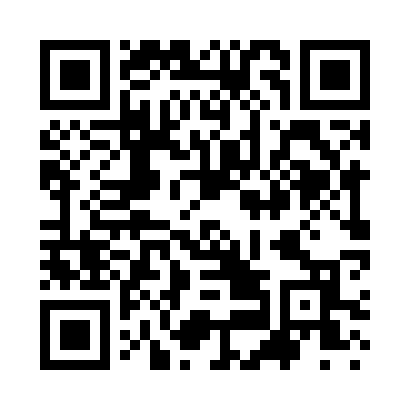 Prayer times for Adams Beach, Wisconsin, USAWed 1 May 2024 - Fri 31 May 2024High Latitude Method: Angle Based RulePrayer Calculation Method: Islamic Society of North AmericaAsar Calculation Method: ShafiPrayer times provided by https://www.salahtimes.comDateDayFajrSunriseDhuhrAsrMaghribIsha1Wed4:105:4412:524:488:009:342Thu4:085:4212:524:488:019:363Fri4:065:4112:514:498:039:384Sat4:045:4012:514:498:049:395Sun4:035:3812:514:498:059:416Mon4:015:3712:514:508:069:437Tue3:595:3612:514:508:079:458Wed3:575:3412:514:518:099:469Thu3:555:3312:514:518:109:4810Fri3:535:3212:514:518:119:5011Sat3:525:3012:514:528:129:5112Sun3:505:2912:514:528:139:5313Mon3:485:2812:514:538:159:5514Tue3:465:2712:514:538:169:5715Wed3:455:2612:514:538:179:5816Thu3:435:2512:514:548:1810:0017Fri3:415:2412:514:548:1910:0218Sat3:405:2312:514:558:2010:0319Sun3:385:2212:514:558:2110:0520Mon3:375:2112:514:558:2210:0721Tue3:355:2012:514:568:2310:0822Wed3:345:1912:514:568:2410:1023Thu3:325:1812:524:568:2510:1124Fri3:315:1712:524:578:2610:1325Sat3:305:1712:524:578:2710:1426Sun3:285:1612:524:578:2810:1627Mon3:275:1512:524:588:2910:1728Tue3:265:1412:524:588:3010:1929Wed3:255:1412:524:598:3110:2030Thu3:245:1312:524:598:3210:2231Fri3:235:1312:524:598:3310:23